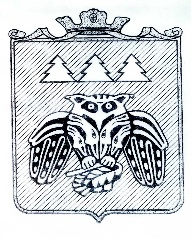 ПОСТАНОВЛЕНИЕадминистрации муниципального образованиямуниципального района «Сыктывдинский»«Сыктывдiн» муниципальнöйрайонынмуниципальнöйюкöнсаадминистрациялöнШУÖМот 24 мая  2017 года    	                                                                                                  №5/787О проведении праздничной ярмарки «Завалинка» Руководствуясь пунктом 18 части 1  статьи  15 Федерального закона  от 6 октября 2003 года № 131-ФЗ «Об общих принципах организации местного самоуправления в Российской Федерации», постановлением Правительства Республики Коми от 11 октября 2011 года №456 "Об утверждении Порядка организации ярмарок и продажи товаров на ярмарках на территории Республики Коми» и в целях проведения XIV Всероссийского фестиваля исполнителей народной песни «Завалинка», администрация муниципального образования муниципального  района «Сыктывдинский»ПОСТАНОВЛЯЕТ:Провести праздничную ярмарку 1 июля 2017 года в центре села Выльгорт по ул. Д. Каликовой с 9.00 до 21.30 часов.Определить: администрацию муниципального района «Сыктывдинский» организатором праздничной ярмарки «Завалинка»;отдел экономического развития администрации муниципального района «Сыктывдинский» уполномоченным органом на приём заявок для участия в праздничной ярмарке «Завалинка» от предприятий и индивидуальных предпринимателей и выдачу  им разрешений на торговлю, с талоном на проезд автотранспортного средства.Утвердить:Планмероприятий по организации праздничной ярмарки  «Завалинка» и продажи товаров на ней согласно приложению 1;Схему размещения торговых мест на время проведения праздничной ярмарки «Завалинка» согласно приложению 2; Порядок мест для продажи товаров на праздничной ярмарке «Завалинка» согласно приложению 3;Ассортимент реализуемых на праздничной ярмарке «»Завалинка» товаров и услуг согласно приложению 4;Форму Разрешения на участие в праздничной ярмарке «Завалинка» согласно приложению 5.Отделу экономического развития администрации МО МР «Сыктывдинский» уведомить Отдел МВД РФ по Сыктывдинскому району о проведении праздничной ярмарки «Завалинка».Контроль заисполнением настоящего постановления возложить на заместителя руководителя администрации муниципального района (Н.В. Долингер).Настоящее постановление вступает в силу со дня его официального опубликования. Первый заместитель руководителяадминистрации муниципального района                                                            Л.Ю. ДоронинаПриложение 1 к постановлению администрации МО МР «Сыктывдинский»от 24 мая 2017 года № 5/787План мероприятий по организации праздничной ярмарки «Завалинка» и продажи товаров на нейПриложение 2 к постановлению администрации МО МР «Сыктывдинский»от 24 мая 2017 года № 5/787Схема размещения торговых мест на время проведения праздничной ярмарки «Завалинка»Приложение 3 к постановлению администрации МО МР «Сыктывдинский»от 24 мая 2017 года № 5/787Порядок предоставления мест для продажи товаров на праздничной ярмарке «Завалинка»Порядок предоставления торговых мест на праздничной ярмарке «Завалинка»  разработан в соответствии с Федеральным законом от 28 декабря 2009 года № 381-ФЗ «Об основах государственного регулирования торговой деятельности в Российской Федерации» и постановлением Правительства Республики Коми от 11 октября 2011 года №456 "Об утверждении Порядка организации ярмарок и продажи товаров (выполнения работ, оказания услуг) на них на территории Республики Коми» и регулирует вопросы организации праздничной ярмарки фестиваля «Завалинка» (далее – ярмарка). Организатором ярмарки является администрация муниципального района «Сыктывдинский» (далее – организатор ярмарки), уполномоченным органом на приём заявок и выдачу разрешений на участие в праздничной ярмарке «Завалинка» - отдел экономического развития администрацией муниципального района «Сыктывдинский» (далее – отдел).Торговые места на ярмарке предоставляются юридическим лицам, индивидуальным предпринимателям, крестьянским (фермерским) хозяйствам, а также гражданам (в том числе гражданам, ведущим личные подсобные хозяйства или занимающимся садоводством, огородничеством и животноводством) (далее – участники ярмарки).Торговые места предоставляются участникам в соответствии со Схемой размещения торговых мест на время проведения ярмарки «Завалинка» (далее - Схема) (Приложение 2) в сроки, определенные в Плане мероприятий по организации праздничной ярмарки фестиваля «Завалинка» (Приложение 1) на основании выданного Разрешения на участие организатором ярмарки (Приложение 5), обеспечивающих удобство торговли и свободный проход для покупателей.Заявки от участников подаются в отдел экономического развития администрации МО МР «Сыктывдинский» в письменном виде по  форме. Заявки регистрируются специалистом отдела, ответственным за торговлю, в журнале регистрации заявок в день поступления заявки. Заявки от участников принимаются в срок до 27 июня  2017 года (включительно). Сведения, указанные в заявке, должны быть подтверждены документально. К заявке прилагаются документы об оплате торгового места или финансовый документ о перечислении спонсорской помощи (безвозмездные пожертвования). (Место нахождения  отдела экономического развития администрации МО МР «Сыктывдинский» - 168220, Республика Коми, Сыктывдинский район, с. Выльгорт, ул. Д. Каликовой д. 62, каб. 3, тел. 8(82130) 7-14-82, факс 8(82130) 7-16-65, режим работы 9-00 до 17-00, обед с 13-00 до 14-00, ответственный  специалист по торговле – Сигаева Оксана Александровна). Распределение  мест для продажи товаров на праздничной ярмарке «Завалинка» осуществляется с начальных номеров согласно Схеме по мере поступления заявок с учетом пожелания участков торговли. В секторе А и Б устанавливаются продовольственные товары, в секторе с – ремесленный ряд участников без палаток, в секторе Г – промышленные товары, в том числе НХП с палатками. Результаты распределения мест торговли доводятся до заявителей после 28 июня 2017 года. Каждому участнику выдается под личную роспись в журнале регистрации «Разрешение на участие в праздничной ярмарке «Завалинка», где указывается место торговли под определенным номером.Участники ярмарки, осуществляющие заезд на территорию ярмарки на транспортном средстве, получают одновременно с Разрешением на торговлю пропуск на данное транспортное средство. В пропуске указывается  номер транспортного средства. Транспортное средство участник ярмарки  обязан оставить вне территории торговли, в  местах специально отведенных для транспорта.Торговые места на ярмарке предоставляются на договорной основе.Ориентировочная площадь одного торгового места, согласно схемы (Приложение 2)  составляет 3 ×3 м2.Размер платы, за предоставление торгового места, с учетом  компенсации затрат на организацию ярмарки, составляет: - для участников по реализации продовольственных и непродовольственных товаров, в том числе НХП,без подключения к электроэнергии – 700,0 рублей за 1 кв. м.; - для участников по реализации продовольственных товаров с подключением к электроэнергии – 800,0 руб. за 1 кв.м. (всего -  10  подключений),-  для участников, реализующих детские товары (игрушки, шары) – 500,0 за 1 кв.м.,- для участников, осуществляющих продажу шашлыков, (не более 4 столов) – 15000,0 рублей + 1000,0 рублей за каждый дополнительный стол.- установка 1 батута, площадки под машинки – 4000,0 рублей, - установка 1 игрового стенда – 2 000,0 рублей.11. Торговое место предоставляется бесплатно:-  предпринимателям, оказавшим спонсорскую помощь фестивалю «Завалинка» но в размере не менее стоимости за предоставление торгового места;- гражданам, ведущим личные подсобные хозяйства или занимающимся садоводством, огородничеством и животноводством, а также, занимающимся изготовлением ремесленных изделий и  изделий народных художественных промыслов, не состоящих на учете в налоговом органе как предприниматели;- государственным и муниципальным учреждениям и организациям.12. Один участник имеет право занимать одно или несколько торговых мест.13.  В выдаче разрешения на участие в ярмарке может быть отказано в случае:- отсутствия свободного места, предназначенного для осуществления деятельности по продаже товаров на праздничной ярмарке;- несоответствия товаров и вида деятельности лица, подавшего заявку, виду праздничной ярмарки.- несвоевременной подачи заявки на участие в ярмарке.14. Лицо, получившее разрешение на участие в праздничной ярмарке, не может передавать предоставленное ему торговое место в пользование третьим лицам, а также использовать не по целевому назначению.15. Общее количество торговых мест на ярмарке -113 мест.Приложение 4к постановлению администрации  МО МР «Сыктывдинский»от 24 мая 2017 года № 5/787Ассортимент товаров и услуг, реализуемых на праздничной ярмарке  «Завалинка» Кулинарные изделия;  Кондитерские изделия и хлебобулочные изделия;Напитки безалкогольные, соки, квас, газированная и  минеральная вода; Чай, кофе на разлив;Мясные и колбасные изделия, полуфабрикаты, яйцо;Шашлыки;Рыба холодного и горячего копчения, пресервы;Овощи, фрукты;Мороженое, сахарная вата;Детские игрушки;Пазлы, мыльные пузыри, воздушные шары;Дезодоранты, спреи, косметическая продукция;Продукция пчеловодства;Аттракционы, батуты, машинки;Картины и изделия народно-художественных промысел и ремесел;Вязанные и кованые  изделия;Продажа животных. В соответствии с федеральным законодательством на праздничной ярмарке «Завалинка» запрещена реализация:Алкогольной и спиртосодержащей продукцииКонсервированных продуктов домашнего приготовления;Кулинарных изделий из мяса, рыбы, кондитерских изделий, приготовленных в домашних условиях;Мясных и рыбных полуфабрикатов непромышленного производства;Детского питания;Продовольственного сырья и пищевых продуктов без предоставления покупателю упаковочных материалов (бумага, пакеты и др.);Продовольственного сырья и пищевых продуктов, требующих особых условий хранения, без соответствующего торгового оборудования;Аудио-, видеопродукции, компьютерных информационных носителей, технически сложных товаров бытового назначения;Лекарственных препаратов и изделий медицинского назначения;Катание на лошадях и других животных;Других товаров, реализации которых запрещена или ограничена законодательством Российской Федерации.Приложение 5к постановлению администрации МО МР «Сыктывдинский»от 24 мая 2017 года № 5/787РАЗРЕШЕНИЕ на участие в праздничной ярмарке «Завалинка»(1 июля 2017 года)от ___________ 2017 г                                                                                    №_____Ф.И.О.____________________________________________________________________Ассортиментный перечень (продовольственные, непродовольственные товары)____________________________________________________________________________________________________________________________________________________________________________________________________________________________(указывается группа товаров)Место № ________________________________________________________________Размер палатки______________________________________________________________Подключение к электричеству (требуется, не требуется)_________________________Количество машин (гос. номер)_______________________________________________                                                     ________________________________________________                                                     ________________________________________________Условия участия: В соответствии с Порядком предоставления мест на участие в ярмарке  утвержденным постановлением администрации МО МР «Сыктывдинский» от ____ 2017 года №_____.Реализация продукции и товаров (выполнение работ, оказания услуг) осуществляется строго с Федеральным законом от 28 декабря 2009 года № 381-ФЗ «Об основах государственного регулирования торговой деятельности в Российской Федерации» и Постановлением Правительства Республики Коми от 11 октября 2011 года №456 "Об утверждении Порядка организации ярмарок и продажи товаров (выполнения работ, оказания услуг) на них на территории Республики Коми»  С  условиями ознакомлен (а)______________________________________________                        согласен (а) ___________________________________________________Начальник отделаэкономического развития                                                                                    М.Л. МалаховаМП№ п/пМероприятиеСрок исполненияИсполнитель 1.Подготовка проекта Постановления администрации муниципального района до 30.05.2017 готдел экономического развития 2.Размещение на официальном сайте администрации (www.syktyvdin.ru):1. Постановление о проведении праздничной ярмарки;2. Объявления о месте и сроках проведения ярмарки;3. Информацию о сроках подачи заявки и порядке предоставления мест на ярмарке;4. План мероприятий по организации праздничной ярмарки.до 01.06.2017 готдел экономического развития 3.Прием заявок на участие в праздничной ярмарке «Завалинка» с 1 июня по 28 июня 2017 готдел экономического развития4. Распределение торговых мест в соответствии со схемой размещения29 июня 2017 готдел экономического развития5.Выдача разрешений на участие в праздничной ярмарки и талонов на проезд транспортного средства 29-30 июня 2017 готдел экономического развитияРазметка схемы расположения торговых мест (мелом) на месте проведения ярмарки01 июля 2017 г отдел экономического развития6.Заезд участников праздничной ярмарки «Завалинка»01 июля 2017 г 8-09.30 ч.участники праздничной ярмарки7.Размещение участников праздничной ярмарки в соответствии со схемой размещения объектов торговли, утвержденной организатором  01 июля 2017 готдел экономического развития8.Реализация товаров (согласно ассортименту) и товаров народного творчества на праздничной ярмарке «Завалинка» во время проведения праздничной ярмаркиучастники праздничной ярмарки9.Уборка территории по окончании праздничной ярмарки «Завалинка»администрация СП «Выльгорт» (Доронина Е.В.)(по согласованию)ООО «Расчетный центр» (Куприянов Д.В.)(по согласованию) ДорогаДорогаДорогаДорогаСЕКТОР АСыктывкарСЕКТОР Бпроезд к больницеТорговый центрТорговый центр25а28Бздание судаТорговый центрТорговый центр24а28Бздание судаТорговый центрТорговый центр23а26Бздание судаТорговый центрТорговый центр22а25Бздание судаТорговый центрТорговый центр21а24БТорговый центрТорговый центрПЕШЕХОДНЫЙ ПЕРЕХОДПЕШЕХОДНЫЙ ПЕРЕХОДПЕШЕХОДНЫЙ ПЕРЕХОДздание полицииТорговый центрТорговый центрзона ШАШЛЫКИзона ШАШЛЫКИ20аПЕШЕХОДНАЯ ЗОНА -улица Домны Каликовой23Бздание полицииТорговый центрТорговый центрзона ШАШЛЫКИзона ШАШЛЫКИ19аПЕШЕХОДНАЯ ЗОНА -улица Домны Каликовой22Бстоянка автоТорговый центрТорговый центр18аПЕШЕХОДНАЯ ЗОНА -улица Домны Каликовой21Бстоянка автоТорговый центрТорговый центр17аПЕШЕХОДНАЯ ЗОНА -улица Домны Каликовой20БЖилой дом,Торговый центрТорговый центр16аПЕШЕХОДНАЯ ЗОНА -улица Домны Каликовой19БЖилой дом,Торговый центрТорговый центр15аПЕШЕХОДНАЯ ЗОНА -улица Домны Каликовой18БЖилой дом,проходпроходпроходпроход14аПЕШЕХОДНАЯ ЗОНА -улица Домны Каликовой17Бавтопроходпроходпроходпроход13аПЕШЕХОДНАЯ ЗОНА -улица Домны КаликовойПРОХОДПРОХОДМагазин «ВосходМагазин «ВосходМагазин «ВосходМагазин «Восход12аПЕШЕХОДНАЯ ЗОНА -улица Домны КаликовойПРОХОДПРОХОДМагазин «ВосходМагазин «ВосходМагазин «ВосходМагазин «Восход11аПЕШЕХОДНАЯ ЗОНА -улица Домны Каликовой16БТОРГОВЫЙ ЦЕНТР «Магнит»Магазин «ВосходМагазин «ВосходМагазин «ВосходМагазин «Восход10аПЕШЕХОДНАЯ ЗОНА -улица Домны Каликовой15БТОРГОВЫЙ ЦЕНТР «Магнит»Магазин «ВосходМагазин «ВосходМагазин «ВосходМагазин «Восход9аПЕШЕХОДНАЯ ЗОНА -улица Домны Каликовой14БТОРГОВЫЙ ЦЕНТР «Магнит»проходпроходпроходпроход8аПЕШЕХОДНАЯ ЗОНА -улица Домны Каликовой13БТОРГОВЫЙ ЦЕНТР «Магнит»проходпроходпроходпроход7аПЕШЕХОДНАЯ ЗОНА -улица Домны Каликовой12БТОРГОВЫЙ ЦЕНТР «Магнит»почтаШАШЛЫКИШАШЛЫКИШАШЛЫКИ6аПЕШЕХОДНАЯ ЗОНА -улица Домны Каликовой11БТОРГОВЫЙ ЦЕНТР «Магнит»почтаШАШЛЫКИШАШЛЫКИШАШЛЫКИ5аПЕШЕХОДНАЯ ЗОНА -улица Домны Каликовой10БдорожкапочтаШАШЛЫКИШАШЛЫКИШАШЛЫКИканаваПЕШЕХОДНАЯ ЗОНА -улица Домны КаликовойканавадорожкапочтапроходпроходпроходканаваПЕШЕХОДНАЯ ЗОНА -улица Домны Каликовойканавадорожкапочтазона ШАШЛЫКИзона ШАШЛЫКИзона ШАШЛЫКИ4аПЕШЕХОДНАЯ ЗОНА -улица Домны Каликовой9Бфонтанпочтазона ШАШЛЫКИзона ШАШЛЫКИзона ШАШЛЫКИ3аПЕШЕХОДНАЯ ЗОНА -улица Домны Каликовой8Бфонтанпочтазона ШАШЛЫКИзона ШАШЛЫКИзона ШАШЛЫКИ2аПЕШЕХОДНАЯ ЗОНА -улица Домны Каликовой7Бфонтанпочтазона ШАШЛЫКИзона ШАШЛЫКИзона ШАШЛЫКИ1аПЕШЕХОДНАЯ ЗОНА -улица Домны Каликовой6Бфонтанпаркпаркпаркпаркпешеходная зонаПЕШЕХОДНАЯ ЗОНА -улица Домны Каликовой5Бфонтанпаркпаркпаркпаркпешеходная зонаПЕШЕХОДНАЯ ЗОНА -улица Домны Каликовой4Бфонтанпаркпаркпаркпаркпешеходная зонаПЕШЕХОДНАЯ ЗОНА -улица Домны Каликовой3Бфонтанпаркпаркпаркпаркпешеходная зонаПЕШЕХОДНАЯ ЗОНА -улица Домны Каликовой2Бфонтанпаркпаркпаркпаркпешеходная зонаПЕШЕХОДНАЯ ЗОНА -улица Домны Каликовой1Бфонтанпаркпаркпаркпаркпешеходная зонаПЕШЕХОДНАЯ ЗОНА -улица Домны КаликовойфонтанмузеймузеймузейПЕШЕХОДНАЯ ЗОНАПЕШЕХОДНАЯ ЗОНАПЕШЕХОДНАЯ ЗОНАПЕШЕХОДНАЯ ЗОНАЮбилейная площадьмузейПЕШЕХОДНАЯ ЗОНАЮбилейная площадьСЕКТОР ССЕКТОР СПЕШЕХОДНАЯ ЗОНА -улица Домны КаликовойСЕКТОР Гпаркпаркмузейзеленая зонарем.ряд1сПЕШЕХОДНАЯ ЗОНА -улица Домны Каликовой1гпаркпаркмузейзеленая зонарем.ряд2сПЕШЕХОДНАЯ ЗОНА -улица Домны Каликовой2гпаркпаркмузейзеленая зонарем.ряд3сПЕШЕХОДНАЯ ЗОНА -улица Домны Каликовой3гпаркпаркмузейзеленая зонарем.ряд4сПЕШЕХОДНАЯ ЗОНА -улица Домны Каликовой4гпаркпаркмузейзеленая зонарем.ряд5сПЕШЕХОДНАЯ ЗОНА -улица Домны Каликовой5гпаркпаркпроходпроходПЕШЕХОДНАЯ ЗОНА -улица Домны Каликовой6гпаркпаркМузыкальная школа/редакцияЧитающаяЧитающаязавалинкаРЕМЕСЛЕННЫЙ РЯД без столов6ПЕШЕХОДНАЯ ЗОНА -улица Домны Каликовой7гпаркпаркМузыкальная школа/редакцияЧитающаяЧитающаязавалинкаРЕМЕСЛЕННЫЙ РЯД без столов7ПЕШЕХОДНАЯ ЗОНА -улица Домны Каликовой8гпаркпаркМузыкальная школа/редакцияЧитающаяЧитающаязавалинкаРЕМЕСЛЕННЫЙ РЯД без столов8ПЕШЕХОДНАЯ ЗОНА -улица Домны Каликовой9гпаркпаркМузыкальная школа/редакцияЧитающаяЧитающаязавалинкаРЕМЕСЛЕННЫЙ РЯД без столов9ПЕШЕХОДНАЯ ЗОНА -улица Домны Каликовой10гпаркпаркМузыкальная школа/редакцияЧитающаяЧитающаязавалинкаРЕМЕСЛЕННЫЙ РЯД без столов10ПЕШЕХОДНАЯ ЗОНА -улица Домны Каликовой11гпаркпаркМузыкальная школа/редакцияЧитающаяЧитающаязавалинкаРЕМЕСЛЕННЫЙ РЯД без столов11ПЕШЕХОДНАЯ ЗОНА -улица Домны Каликовой12гпаркпаркМузыкальная школа/редакцияЧитающаяЧитающаязавалинкаРЕМЕСЛЕННЫЙ РЯД без столов12ПЕШЕХОДНАЯ ЗОНА -улица Домны Каликовой13гпаркпаркМузыкальная школа/редакцияЧитающаяЧитающаязавалинкаРЕМЕСЛЕННЫЙ РЯД без столов13ПЕШЕХОДНАЯ ЗОНА -улица Домны Каликовой14гпаркпаркМузыкальная школа/редакцияЧитающаяЧитающаязавалинкаРЕМЕСЛЕННЫЙ РЯД без столов14ПЕШЕХОДНАЯ ЗОНА -улица Домны Каликовой15гпаркпаркМузыкальная школа/редакцияЧитающаяЧитающаязавалинкаРЕМЕСЛЕННЫЙ РЯД без столов15ПЕШЕХОДНАЯ ЗОНА -улица Домны Каликовой16гпроходпроходавтостоянкаавтостоянкаРЕМЕСЛЕННЫЙ РЯД без столов16ПЕШЕХОДНАЯ ЗОНА -улица Домны Каликовой17гЖилой домЖилой домавтостоянкаавтостоянкаРЕМЕСЛЕННЫЙ РЯД без столов17ПЕШЕХОДНАЯ ЗОНА -улица Домны Каликовой18гЖилой домЖилой домавтостоянкаавтостоянкаРЕМЕСЛЕННЫЙ РЯД без столов18ПЕШЕХОДНАЯ ЗОНА -улица Домны Каликовой19гЖилой домЖилой домавтостоянкаавтостоянкаРЕМЕСЛЕННЫЙ РЯД без столов19ПЕШЕХОДНАЯ ЗОНА -улица Домны Каликовой20гЖилой домЖилой домавтостоянкаавтостоянкаРЕМЕСЛЕННЫЙ РЯД без столов20ПЕШЕХОДНАЯ ЗОНА -улица Домны Каликовой21гЖилой домЖилой домавтостоянкаавтостоянкаРЕМЕСЛЕННЫЙ РЯД без столов21ПЕШЕХОДНАЯ ЗОНА -улица Домны Каликовой22гЖилой домЖилой домавтостоянкаавтостоянкаРЕМЕСЛЕННЫЙ РЯД без столов22ПЕШЕХОДНАЯ ЗОНА -улица Домны Каликовой23гпроходпроходавтостоянкаавтостоянкаРЕМЕСЛЕННЫЙ РЯД без столов23ПЕШЕХОДНАЯ ЗОНА -улица Домны Каликовой24гкафе «Завалинка»проездпроездПЕШЕХОДНАЯ ЗОНА -улица Домны Каликовой25гкафе «Завалинка»2424ПЕШЕХОДНАЯ ЗОНА -улица Домны Каликовой26гкафе «Завалинка»2525ПЕШЕХОДНАЯ ЗОНА -улица Домны Каликовой27гкафе «Завалинка»2626ПЕШЕХОДНАЯ ЗОНА -улица Домны Каликовой28гкафе «Завалинка»2727ПЕШЕХОДНАЯ ЗОНА -улица Домны Каликовой29гШАШЛЫКИ2828ПЕШЕХОДНАЯ ЗОНА -улица Домны Каликовой30гШАШЛЫКИ2929ПЕШЕХОДНАЯ ЗОНА -улица Домны Каликовой31гШАШЛЫКИадминистрация МОпроездпроездПЕШЕХОДНАЯ ЗОНА -улица Домны Каликовойул. Трудоваяул. Трудоваяул. Трудоваяадминистрация МОПЕШЕХОДНАЯ ЗОНА -улица Домны Каликовойзеленая зоназеленая зонапроходпроходПЕШЕХОДНАЯ ЗОНА -улица Домны КаликовойЗараньЗараньСбербанкСбербанкПЕШЕХОДНАЯ ЗОНА -улица Домны КаликовойЗараньЗараньСбербанкСбербанкПЕШЕХОДНАЯ ЗОНА -улица Домны КаликовойЗараньЗараньСбербанкСбербанкПЕШЕХОДНАЯ ЗОНА -улица Домны КаликовойЗараньЗараньСбербанкСбербанкПЕШЕХОДНАЯ ЗОНА -улица Домны КаликовойСбербанкСбербанкПЕШЕХОДНАЯ ЗОНА -улица Домны Каликовой